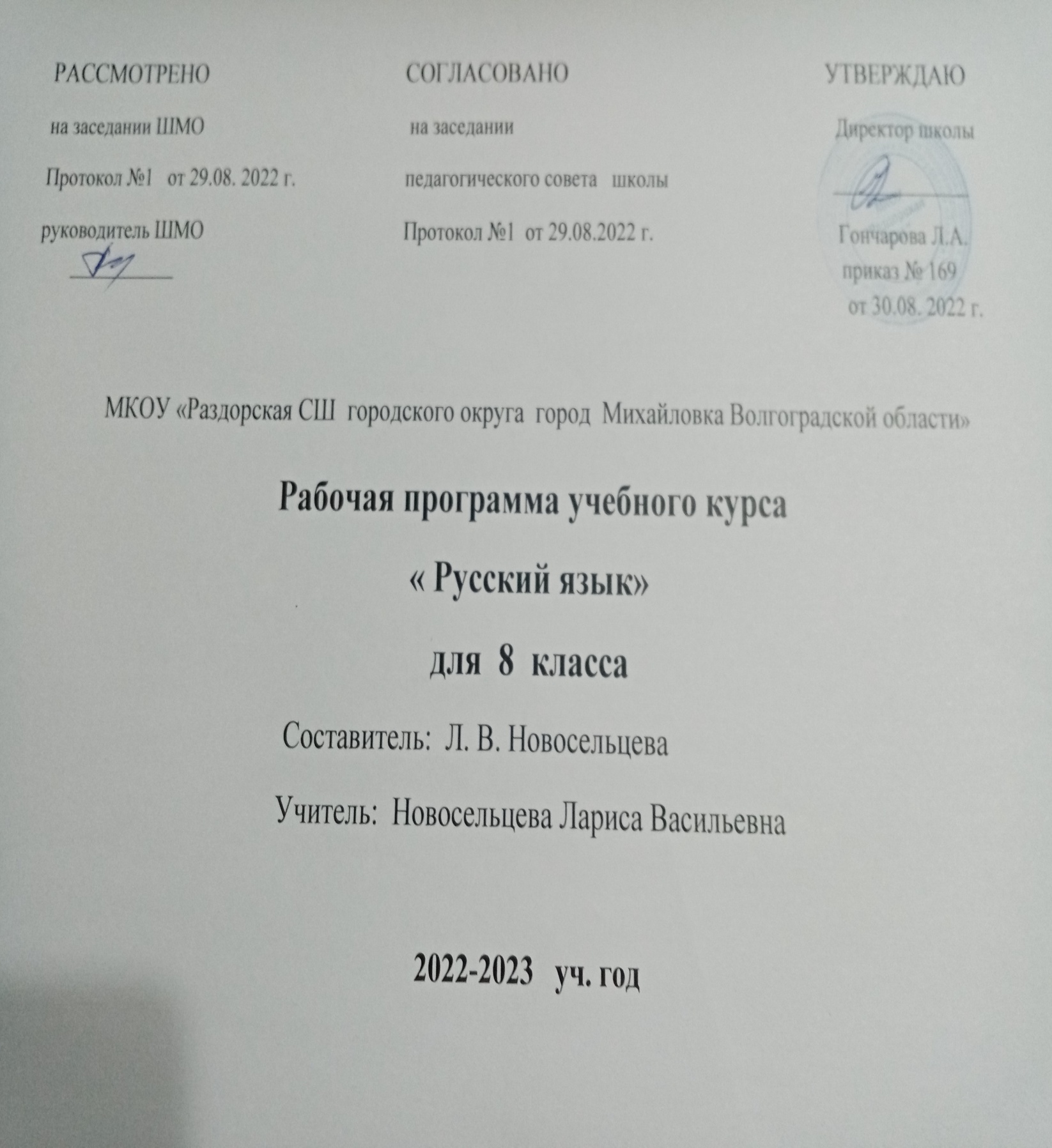 Пояснительная запискаРабочая программа учебного предмета «Русский язык» 8 класс составлена в соответствии с Федеральным законом Российской Федерацииот 29 декабря 2012 г. N273-ФЗ "Об образовании в РФ", Федеральным государственным образовательным стандартом основного общего образования второго поколения. Рабочая программа разработана на основе примерной Программы основного общего образования по русскому языку и авторской Программы по русскому языку М.Т. Баранова, Т.А. Ладыженской, Н.М. Шанского и др. (М.: Просвещение, 2016).Рабочая программа ориентирована на учебник:Программа рассчитана на 3 часа в неделю, 102 часа в год.III.Планируемые  результаты  изучения учебного предмета, курса  Личностные результаты  1)понимание русского языка как одной из основных национально-культурных ценностей русского народа; определяющей роли родного языка в развитии интеллектуальных, творческих способностей и моральных качеств личности; его значения в процессе получения школьного образования;
2) осознание эстетической ценности русского языка; уважительное отношение к родному языку, гордость за него; потребность сохранить чистоту русского языка как явления национальной культуры; стремление к речевому самосовершенствованию;
3) достаточный объем словарного запаса и усвоенных грамматических средств для свободного выражения мыслей и чувств в процессе речевого общения; способность к самооценке на основе наблюдения за собственной речью.             Метапредметные результаты1) владение всеми видами речевой деятельности:• адекватное понимание информации устного и письменного сообщения;• владение разными видами чтения;• адекватное восприятие на слух текстов разных стилей и жанров;• способность извлекать информацию из различных источников, включая средства массовой информации, компакт-диски учебного назначения, ресурсы Интернета; умение свободно пользоваться словарями различных типов, справочной литературой;• овладение приемами отбора и систематизации материала на определенную тему; умение вести самостоятельный поиск информации, её анализ и отбор;• умение сопоставлять и сравнивать речевые высказывания с точки зрения их содержания, стилистических особенностей и использованных языковых средств;
• способность определять цели предстоящей учебной деятельности (индивидуальной и коллективной), последовательность действий, а также оценивать достигнутые результаты и адекватно формулировать их в устной и письменной форме;• умение воспроизводить прослушанный или прочитанный текст с разной степенью свернутости;• умение создавать устные и письменные тексты разных типов, стилей речи и жанров с учетом замысла, адресата и ситуации общения;• способность свободно, правильно излагать свои мысли в устной и письменной форме;• владение разными видами монолога (и диалога;• соблюдение в практике речевого общения основных орфоэпических, лексических, грамматических, стилистических норм современного русского литературного языка; соблюдение основных правил орфографии и пунктуации в процессе письменного общения;• способность участвовать в речевом общении, соблюдая нормы речевого этикета;•  способность оценивать свою речь с точки зрения ее содержания, языкового оформления; умение находить грамматические и речевые ошибки, недочеты, исправлять их; совершенствовать и редактировать собственные тексты;• умение выступать перед аудиторией сверстников с небольшими сообщениями, докладами;2) применение приобретенных знаний, умений и навыков в повседневной жизни; способность использовать родной язык как средство получения знаний по другим учебным предметам, применять полученныу знания, умения и навыки анализа языковых явлений на межпредметном уровне (на уроках иностранного языка, литературы и др.);3) коммуникативно-целесообразное взаимодействие с окружающими людьми в процессе речевого общения, совместного выполнения какой-либо задачи, участия в спорах, обсуждениях; овладение национально-культурными нормами речевого поведения в различных ситуациях формального и неформального межличностного и межкультурного общения.Предметные результаты 1) представление об основных функциях языка, о роли русского языка как национального языка русского народа, как государственного языка Российской Федерации и языка межнационального общения, о связи языка и культуры народа, о роли родного языка в жизни человека и общества;2) понимание места родного языка в системе гуманитарных наук и его роли в образовании в целом;3) усвоение основ научных знаний о родном языке; понимание взаимосвязи его уровней и единиц;4) освоение базовых понятий лингвистики: лингвистика и ее основные разделы; язык и речь, речевое общение, речь устная и письменная; монолог, диалог и их виды; ситуация речевого общения; разговорная речь, научный, публицистический, официально-деловой стили, язык художественной литературы; жанры научного, публицистического, официально-делового стилей и разговорной речи; функционально-смысловые типы речи (повествование, описание, рассуждение); текст, типы текста; основные единицы языка, их признаки и особенности употребления в речи;5) овладение основными стилистическими ресурсами лексики и фразеологии русского языка, основными нормами русского литературного языка (орфоэпическими, лексическими, грамматическими, орфографическими, пунктуационными), нормами речевого этикета и использование их в своей речевой практике при создании устных и письменных высказываний;6) распознавание и анализ основных единиц языка, грамматических категорий языка, уместное употребление языковых единиц адекватно ситуации речевого общения;7) проведение различных видов анализа слова (фонетический, морфемный, словообразовательный, лексический, морфологический), синтаксического анализа словосочетания и предложения, многоаспектного анализа текста с точки зрения его основных признаков и структуры, принадлежности к
определенным функциональным разновидностям языка, особенностей языкового оформления, использования выразительных средств языка;8) понимание коммуникативно-эстетических возможностей лексической и грамматической синонимии и использование их в собственной речевой практике;
9) осознание эстетической функции родного языка, способность оценивать эстетическую сторону речевого высказывания при анализе текстов художественной литературы.Содержание учебного предмета, курсаI.Введение (1 ч)Функции русского языка в современном миреII.Повторение изученного в 5-7 классах (6+1 ч)Фонетика. Морфемика и словообразование. Лексика и фразеология. Морфология. Строение текста. Стили речи. Развитие речи (сочинение по картине).                                            Синтаксис. Пунктуация. Культура речи (82+15 ч)Словосочетание (25ч)Повторение материала о словосочетании, пройденного в 5 классе. Связь  слов в словосочетании: согласование, управление, примыкание. Виды словосочетаний по морфологическим свойствам главного слова (Глагольное, именное, наречное).Умение правильно употреблять форму зависимого слова при согласовании и управлении. Умение использовать в речи синонимические по значению словосочетания.Простое приложение (3+1ч)Повторение пройденного материала о предложении. Грамматическая (предикативная) основа предложения. Особенности связи подлежащего и сказуемого. Порядок слов в предложении. Интонация простого предложения. Логическое ударение.Умение выделять с помощью логического ударения и порядка слов наиболее важное слово в предложении.Описание архитектурных памятников как вид текста; структура текста, его языковые особенности.Простые двусоставные предложения. Главные члены предложения (8+2 ч)Повторение пройденного материала о подлежащем. Способы выражения подлежащего. Повторение материала изученного о сказуемом. Составное глагольное сказуемое. Составное именное сказуемое. Тире между подлежащим и сказуемым. Синтаксические синонимы главных членов предложения, их текстообразующая роль.      Умение интонационно правильно произносить предложения с отсутствующей связкой; согласовывать глагол-сказуемое с подлежащим, выраженным словосочетанием. Умение пользоваться в речи синонимическими вариантами выражения подлежащего и сказуемого.    Публицистическое сочинение о памятнике культуры (истории) своей местности.                Простые двусоставные предложения. Второстепенные члены предложения (7+2 ч)            Повторение изученного материала о второстепенных членах предложения.  Прямое и косвенное дополнение (ознакомление). Несогласованное определение. Приложение как разновидность определения; знаки препинания при  приложении. Виды обстоятельств по значению (времени, места, причины, цели, образа действия, условия, уступительное). Сравнительные оборот; знаки препинания при нем.     Умение использовать в речи согласованные и несогласованные определения как синонимы.      Ораторская речь, ее особенности. Публичное выступление об истории своего края.        Простые односоставные предложения (10+1 ч)      Группы односоставных предложений. Односоставные предложения с главным членом сказуемым (определенно-личные, неопределенно-личные, безличные) и подлежащим (назывные). Синонимия односоставных и двусоставных предложений, их текстообразующая роль.Умение пользоваться двусоставными и односоставными предложениями как синтаксическими синонимами. Умение пользоваться в описании назывными предложениями для обозначения времени и места.Рассказ на свободную тему.Неполные предложения (2 ч)    Понятие о неполных предложениях. Неполные предложения в диалоге и в сложном предложении.     Однородные члены предложения(9+1 ч)    Повторение изученного материала об однородных членах-предложения. |Однородные члены предложения, связанные союзами (соединительными, противительными, разделительными) и интонацией. Однородные и неоднородные определения. Ряды однородных членов предложения. Разделительные знаки препинания между однородными членами. Обобщающие слова при однородных членах. Двоеточие и тире при обобщающих словах в предложениях. Вариативность постановки знаков препинания.      Умение интонационно правильно произносить предложения с обобщающими при однородных членах.      Рассуждение на основе литературного произведения (в том числе дискуссионного характера).       Обособленные члены предложения (18+3 ч)Понятие об обособлении. Обособленные определения и обособленные приложения.Обособленные обстоятельства. Уточнение как вид обособленного члена предложения. Выделительные знаки препинания при обособленных второстепенных и уточняющих членах предложения. Синтаксические синонимы обособленных членов предложения, их текстообразующая роль.     Умение интонационно правильно произносить предложения с обособленными и уточняющими членами. Умение использовать предложения с обособленными членами и их синтаксические синонимы.    Характеристика человека как вид текста; строение данного текста, его языковые особенности.    Обращения, вводные слова междометия (6+2 ч)     Повторение изученного материала об обращении. Распространенное обращение. Выделительные знаки препинания при обращениях. Вводные слова. Вводные предложения. Вставные конструкции. Междометия в предложении. Выделительные знаки препинания при вводных словах и предложениях, при междометиях. Одиночные и парные знаки препинания. Текстообразующая роль обращений, вводных слов и междометий.      Умение интонационно правильно произносить предложения с обращениями, вводными словами и вводными предложениями, междометиями. Умение пользоваться в речи синонимическими вводными словами; употреблять вводные слова как средство связи предложений и частей текста.       Публичное выступление на общественно значимую тему.      Прямая и косвенная речь (6 ч)        Повторение изученного материала о прямой речи и диалоге. Способы передачи прямой речи. Слова автора внутри прямой речи. Разделительные и выделительные знаки препинания в предложениях с прямой речью. Косвенная речь. Цитата. Знаки препинания при цитировании. Синтаксические синонимы предложений с прямой речью, их текстообразующая роль.        Умение выделять в произношении слова автора. Умение заменять прямую речь косвенной.        Сравнительная характеристика двух знакомых лиц; особенности строения данного текста.Повторение и систематизация изученного в 8 классе (5 ч)Повторение тем «Словосочетание», «Односоставные предложения», «Двусоставные  предложения», «Предложения с обособленными членами», «Вводные слова  и предложения».    Сочинение повествовательного характера с элементами описания (рассуждения).   VI. Календарно-тематическое планированиеАвтор/Авторский коллективНазвание учебникаКлассИздательство, год выпуска  С.Г.Бархударов, С.Е. Крючков, Л.Ю. Максимов, Л.А. Чешко, Н.А. Николина, К.И. Мишина, И.В. Текучева, З.И. Курцева, Л.Ю. Комиссарова.«Русский язык»8 классМ.: «Просвещение», 2021 г.Тема урокаКол-во часовТип урокаВиды контроля измерителиПланируемые результаты освоения материалаДата проведенияДата проведенияДата проведенияДата проведенияРаздел 1.  «Введение »   -  1`часРаздел 1.  «Введение »   -  1`часРаздел 1.  «Введение »   -  1`часРаздел 1.  «Введение »   -  1`часРаздел 1.  «Введение »   -  1`часРаздел 1.  «Введение »   -  1`часПланПланФактФакт1Функции русского языка в современном мире1Урок усвоения новых знанийТематическийЗнать основные функции русского языка, его место в группе восточнославянских языков, его значение как государственного языка и одного из мировых языков.Раздел II.  «Повторение изученного в 5-7 классах»  -  (6+1ч)Раздел II.  «Повторение изученного в 5-7 классах»  -  (6+1ч)Раздел II.  «Повторение изученного в 5-7 классах»  -  (6+1ч)Раздел II.  «Повторение изученного в 5-7 классах»  -  (6+1ч)Раздел II.  «Повторение изученного в 5-7 классах»  -  (6+1ч)Раздел II.  «Повторение изученного в 5-7 классах»  -  (6+1ч)2Фонетика и графика.Орфография.1Повтори-тельнообобща-ющий урокОбъяснительный диктантВосстановить и закрепить знания и умения, полученные в 5-7 классах. Уметь выполнять лингвистический разбор.Самостоятельно оценивать свою учебную деятельность посредством сравнения с деятельностью других учеников.Знать особенности написания сочинения по картине. Уметь писать сочинение – описание пейзажа, создавать текст в соответствии с заданным типом речи, использовать цепную и параллельную связь, синонимы и однокоренные слова как средства выразительности.3Морфемика и словообразование1Повтори-тельнообобща-ющий урокТематический контрольВосстановить и закрепить знания и умения, полученные в 5-7 классах. Уметь выполнять лингвистический разбор.Самостоятельно оценивать свою учебную деятельность посредством сравнения с деятельностью других учеников.Знать особенности написания сочинения по картине. Уметь писать сочинение – описание пейзажа, создавать текст в соответствии с заданным типом речи, использовать цепную и параллельную связь, синонимы и однокоренные слова как средства выразительности.4Лексикология и фразеология.1Повтори-тельнообобща-ющий урокОбъяснительный диктантВосстановить и закрепить знания и умения, полученные в 5-7 классах. Уметь выполнять лингвистический разбор.Самостоятельно оценивать свою учебную деятельность посредством сравнения с деятельностью других учеников.Знать особенности написания сочинения по картине. Уметь писать сочинение – описание пейзажа, создавать текст в соответствии с заданным типом речи, использовать цепную и параллельную связь, синонимы и однокоренные слова как средства выразительности.5Морфология и синтаксис.1Повтори-тельнообобща-ющий урокОценка выполнения предложенных заданийВосстановить и закрепить знания и умения, полученные в 5-7 классах. Уметь выполнять лингвистический разбор.Самостоятельно оценивать свою учебную деятельность посредством сравнения с деятельностью других учеников.Знать особенности написания сочинения по картине. Уметь писать сочинение – описание пейзажа, создавать текст в соответствии с заданным типом речи, использовать цепную и параллельную связь, синонимы и однокоренные слова как средства выразительности.6Строение текста. Стили речи.1Повтори-тельнообобща-ющий урокТематический контроль: выполнение предложенных заданийВосстановить и закрепить знания и умения, полученные в 5-7 классах. Уметь выполнять лингвистический разбор.Самостоятельно оценивать свою учебную деятельность посредством сравнения с деятельностью других учеников.Знать особенности написания сочинения по картине. Уметь писать сочинение – описание пейзажа, создавать текст в соответствии с заданным типом речи, использовать цепную и параллельную связь, синонимы и однокоренные слова как средства выразительности.7Развитие речи.Сочинение по картине И.Левитана «Осенний день.Сокольники» Упр 741Урок  развития речиТворческая работаВосстановить и закрепить знания и умения, полученные в 5-7 классах. Уметь выполнять лингвистический разбор.Самостоятельно оценивать свою учебную деятельность посредством сравнения с деятельностью других учеников.Знать особенности написания сочинения по картине. Уметь писать сочинение – описание пейзажа, создавать текст в соответствии с заданным типом речи, использовать цепную и параллельную связь, синонимы и однокоренные слова как средства выразительности.8Контрольный диктант №1 по теме «Повторение пройденного в 5-7 классах» (Входной)1Контрольный урокИтоговыйВосстановить и закрепить знания и умения, полученные в 5-7 классах. Уметь выполнять лингвистический разбор.Самостоятельно оценивать свою учебную деятельность посредством сравнения с деятельностью других учеников.Знать особенности написания сочинения по картине. Уметь писать сочинение – описание пейзажа, создавать текст в соответствии с заданным типом речи, использовать цепную и параллельную связь, синонимы и однокоренные слова как средства выразительности.Раздел III  «Синтаксис. Пунктуация. Культура речи»  - 88 часов.Раздел III  «Синтаксис. Пунктуация. Культура речи»  - 88 часов.Раздел III  «Синтаксис. Пунктуация. Культура речи»  - 88 часов.Раздел III  «Синтаксис. Пунктуация. Культура речи»  - 88 часов.Раздел III  «Синтаксис. Пунктуация. Культура речи»  - 88 часов.Раздел III  «Синтаксис. Пунктуация. Культура речи»  - 88 часов.Словосочетание (5ч).Словосочетание (5ч).Словосочетание (5ч).Словосочетание (5ч).Словосочетание (5ч).Словосочетание (5ч).9Строение словосочетаний.1Урок усвоения новых знанийТематический контроль (оценка выполнения предложенных заданий)Знать строение словосочетания. Уметь выделять словосочетание в тексте, конструировать их, определять грамматическое значение, делать схемы. Уметь определять способы связи в словосочетании, конструировать их. Знать строение и значение словосочетаний, уметь делать схемы.10-11Виды связи в словосочетании2Урок усвоения новых знанийТематический контроль.Практическая работаЗнать строение словосочетания. Уметь выделять словосочетание в тексте, конструировать их, определять грамматическое значение, делать схемы. Уметь определять способы связи в словосочетании, конструировать их. Знать строение и значение словосочетаний, уметь делать схемы.12Синтаксические связи слов в слововосочетаниях.Синтаксический разбор слововосочетаний1Урок усвоения новых знанийТематический контроль.Практическая работаЗнать строение словосочетания. Уметь выделять словосочетание в тексте, конструировать их, определять грамматическое значение, делать схемы. Уметь определять способы связи в словосочетании, конструировать их. Знать строение и значение словосочетаний, уметь делать схемы.13Грамматическое значение словосочетаний.1Урок усвоения новых знанийТематический контрольТестЗнать строение словосочетания. Уметь выделять словосочетание в тексте, конструировать их, определять грамматическое значение, делать схемы. Уметь определять способы связи в словосочетании, конструировать их. Знать строение и значение словосочетаний, уметь делать схемы.Предложение.Простое предложение (3+1ч)Предложение.Простое предложение (3+1ч)Предложение.Простое предложение (3+1ч)Предложение.Простое предложение (3+1ч)Предложение.Простое предложение (3+1ч)Предложение.Простое предложение (3+1ч)14Строение и грамматическое значение предложений.1Совершенствование ЗУНТематический контроль (оценка выполнения предложенных заданий)Знать строение и грамматическое значение предложения. Уметь выделять грамматическую основу, определять цель высказывания. Знать, что такое интонация, ее элементы. Правильно читать фразы в соответствии с пометками, обозначающими: а) паузы; б) логическое ударение; в) мелодическое движение голоса. Уметь готовить устное высказывание с точки зрения интонации ( на уровне фраз и небольших текстов). Уметь описывать памятники архитектуры. знать структуру текста-описания, его языковые особенности, уметь делать сравнительный анализ картин, составлять собственный текст, уместно использовать изобразительно-выразительные средства языка.14Строение и грамматическое значение предложений.1Совершенствование ЗУНТематический контроль (оценка выполнения предложенных заданий)Знать строение и грамматическое значение предложения. Уметь выделять грамматическую основу, определять цель высказывания. Знать, что такое интонация, ее элементы. Правильно читать фразы в соответствии с пометками, обозначающими: а) паузы; б) логическое ударение; в) мелодическое движение голоса. Уметь готовить устное высказывание с точки зрения интонации ( на уровне фраз и небольших текстов). Уметь описывать памятники архитектуры. знать структуру текста-описания, его языковые особенности, уметь делать сравнительный анализ картин, составлять собственный текст, уместно использовать изобразительно-выразительные средства языка.15Порядок слов в предложении. Логическое ударение.Интонация предложенияЗнать строение и грамматическое значение предложения. Уметь выделять грамматическую основу, определять цель высказывания. Знать, что такое интонация, ее элементы. Правильно читать фразы в соответствии с пометками, обозначающими: а) паузы; б) логическое ударение; в) мелодическое движение голоса. Уметь готовить устное высказывание с точки зрения интонации ( на уровне фраз и небольших текстов). Уметь описывать памятники архитектуры. знать структуру текста-описания, его языковые особенности, уметь делать сравнительный анализ картин, составлять собственный текст, уместно использовать изобразительно-выразительные средства языка.16Р/р Характеристика человека (Сочинение)1Урок развития речиТворческая работаЗнать строение и грамматическое значение предложения. Уметь выделять грамматическую основу, определять цель высказывания. Знать, что такое интонация, ее элементы. Правильно читать фразы в соответствии с пометками, обозначающими: а) паузы; б) логическое ударение; в) мелодическое движение голоса. Уметь готовить устное высказывание с точки зрения интонации ( на уровне фраз и небольших текстов). Уметь описывать памятники архитектуры. знать структуру текста-описания, его языковые особенности, уметь делать сравнительный анализ картин, составлять собственный текст, уместно использовать изобразительно-выразительные средства языка.Двусоставные предложения. Главные члены предложения (8+2 ч)Двусоставные предложения. Главные члены предложения (8+2 ч)Двусоставные предложения. Главные члены предложения (8+2 ч)Двусоставные предложения. Главные члены предложения (8+2 ч)Двусоставные предложения. Главные члены предложения (8+2 ч)Двусоставные предложения. Главные члены предложения (8+2 ч)17Главные члены предложения. Подлежащее.1Комбинированный урокВыполнение практической работы по теме урокаЗнать и пояснять функцию главных членов предложения.Знать что такое подлежащее; уметь находить и характеризовать подлежащее в предложенииЗнать что такое сказуемое, простое глагольное сказуемое и его способы выражения. Знать что такое составное глагольное сказуемо18Сказуемое. Простое глагольное сказуемое.1Комбинированный урокВыполнение практической работы по теме урокаЗнать и пояснять функцию главных членов предложения.Знать что такое подлежащее; уметь находить и характеризовать подлежащее в предложенииЗнать что такое сказуемое, простое глагольное сказуемое и его способы выражения. Знать что такое составное глагольное сказуемо19Составные сказуемые. Составное глагольное сказуемое.1Урок изучения нового материалаВыполнение практической работы по теме урокаЗнать и пояснять функцию главных членов предложения.Знать что такое подлежащее; уметь находить и характеризовать подлежащее в предложенииЗнать что такое сказуемое, простое глагольное сказуемое и его способы выражения. Знать что такое составное глагольное сказуемо20Составное именное сказуемое.1Урок изучения нового материалаВыполнение практической работы по теме урокаЗнать и пояснять функцию главных членов предложения.Знать что такое подлежащее; уметь находить и характеризовать подлежащее в предложенииЗнать что такое сказуемое, простое глагольное сказуемое и его способы выражения. Знать что такое составное глагольное сказуемо21Выражение именной части составного именного сказуемого.1Урок совершенствования ЗУНТекущийЗнать и пояснять функцию главных членов предложения.Знать что такое подлежащее; уметь находить и характеризовать подлежащее в предложенииЗнать что такое сказуемое, простое глагольное сказуемое и его способы выражения. Знать что такое составное глагольное сказуемо22Р/р  Сочинение – рассуждение на лингвистическую тему1Урок развития речиТворческая работаЗнать и пояснять функцию главных членов предложения.Знать что такое подлежащее; уметь находить и характеризовать подлежащее в предложенииЗнать что такое сказуемое, простое глагольное сказуемое и его способы выражения. Знать что такое составное глагольное сказуемо23-24Тире между подлежащим и сказуемым.1Урок изучения нового материалаВыполнение практической работы по теме урокаЗнать и пояснять функцию главных членов предложения.Знать что такое подлежащее; уметь находить и характеризовать подлежащее в предложенииЗнать что такое сказуемое, простое глагольное сказуемое и его способы выражения. Знать что такое составное глагольное сказуемо25Контрольный диктант №2 по теме «Главные члены предложения»1Урок обобщения и систематизации ЗУНИтоговыйЗнать и пояснять функцию главных членов предложения.Знать что такое подлежащее; уметь находить и характеризовать подлежащее в предложенииЗнать что такое сказуемое, простое глагольное сказуемое и его способы выражения. Знать что такое составное глагольное сказуемо26Развитие речи. Сжатое изложение по тексту упр.1891Урок совершенствования ЗУНОценка изложения с элементами сочиненияВторостепенные члены предложения (7+2ч)Второстепенные члены предложения (7+2ч)Второстепенные члены предложения (7+2ч)Второстепенные члены предложения (7+2ч)Второстепенные члены предложения (7+2ч)Второстепенные члены предложения (7+2ч)27-28Роль второстепенных членов  предложенияДополнение.Трудные случаи выражения  дополнения1Урок совершенствования ЗУНТекущийЗнать, что такое второстепенные члены предложения, виды и способы их выражения.29Определение согласованное и несогласованное1Урок совершенствования ЗУНТекущийЗнать, что такое второстепенные члены предложения, виды и способы их выражения.29Определение согласованное и несогласованное1Урок совершенствования ЗУНТекущийЗнать, что такое второстепенные члены предложения, виды и способы их выражения.30Приложение1Изучение нового материалаОбъяснительный диктант,Знать, что такое второстепенные члены предложения, виды и способы их выражения.31Развитие речи. Написание изложения на тему «Русский язык» (упр.213)1Урок развития речиИтоговыйЗнать, что такое второстепенные члены предложения, виды и способы их выражения.32Обстоятельство. Основные виды обстоятельства1Урок совершенствования ЗУНТекущийЗнать, что такое второстепенные члены предложения, виды и способы их выражения.33Обстоятельства, выраженные деепричастными оборотами и сравнительными оборотами1Изучение нового материалаОценка выполнения тренировочных упражненийЗнать, что такое второстепенные члены предложения, виды и способы их выражения.34Контрольная работа №1 по теме «Второстепенные члены предложения»1Контрольный урокИтоговыйЗнать, что такое второстепенные члены предложения, виды и способы их выражения.35Развитие речи. Ораторская (публичная ) речь1Урок развития речиТекущийЗнать, что такое второстепенные члены предложения, виды и способы их выражения.Односоставные предложения (10+1ч)Односоставные предложения (10+1ч)Односоставные предложения (10+1ч)Односоставные предложения (10+1ч)Односоставные предложения (10+1ч)Односоставные предложения (10+1ч)36Основные группы односоставных предложений. Определённо-личные предложения1Комбинированный урокТематический контроль.Расширить представление учеников о предложенииНаучить выделять такие предложения в тексте, в составе сложных предложений.Углубить представление о неопределённо-личных предложениях, развивать речевую культуру учениковДать представление о безличных предложениях, развивать речевую культуру учеников, познакомить со способами выражения сказуемого в этих предложенияхДать понятие о назывных предложениях, показать их значение, показать их употребления37-38Неопределённо-личные предложения2Комбинированный урокОценка выполнения тренировочных упражненийРасширить представление учеников о предложенииНаучить выделять такие предложения в тексте, в составе сложных предложений.Углубить представление о неопределённо-личных предложениях, развивать речевую культуру учениковДать представление о безличных предложениях, развивать речевую культуру учеников, познакомить со способами выражения сказуемого в этих предложенияхДать понятие о назывных предложениях, показать их значение, показать их употребления39Безличные предложения1Комбинированный урокТекущийРасширить представление учеников о предложенииНаучить выделять такие предложения в тексте, в составе сложных предложений.Углубить представление о неопределённо-личных предложениях, развивать речевую культуру учениковДать представление о безличных предложениях, развивать речевую культуру учеников, познакомить со способами выражения сказуемого в этих предложенияхДать понятие о назывных предложениях, показать их значение, показать их употребления40Р/р Инструкция1Урок развития речиТекущийРасширить представление учеников о предложенииНаучить выделять такие предложения в тексте, в составе сложных предложений.Углубить представление о неопределённо-личных предложениях, развивать речевую культуру учениковДать представление о безличных предложениях, развивать речевую культуру учеников, познакомить со способами выражения сказуемого в этих предложенияхДать понятие о назывных предложениях, показать их значение, показать их употребления41Безличные предложения1Комбинированный урокОценка проверочной работыРасширить представление учеников о предложенииНаучить выделять такие предложения в тексте, в составе сложных предложений.Углубить представление о неопределённо-личных предложениях, развивать речевую культуру учениковДать представление о безличных предложениях, развивать речевую культуру учеников, познакомить со способами выражения сказуемого в этих предложенияхДать понятие о назывных предложениях, показать их значение, показать их употребления42Назывные предложения1Комбинированный урокТекущийРасширить представление учеников о предложенииНаучить выделять такие предложения в тексте, в составе сложных предложений.Углубить представление о неопределённо-личных предложениях, развивать речевую культуру учениковДать представление о безличных предложениях, развивать речевую культуру учеников, познакомить со способами выражения сказуемого в этих предложенияхДать понятие о назывных предложениях, показать их значение, показать их употребления43Синтаксический  разбор односоставного предложения1Урок обобщения и систематизации ЗУНТекущийРазвивать навыки самостоятельной работы учеников44Обобщение по теме «Односоставные предложения»1Урок обобщения и систематизации ЗУНТекущийРазвивать навыки самостоятельной работы учеников45Урок – зачет по теме  «Односоставные предложения»1Урок  контроля знанийИтоговыйРазвивать навыки самостоятельной работы учеников45Урок – зачет по теме  «Односоставные предложения»1Урок  контроля знанийИтоговыйРазвивать навыки самостоятельной работы учеников46Контрольный диктант № 3 по теме «Односоставные предложения»1Урок обобщения и систематизации ЗУНИтоговыйРазвивать навыки самостоятельной работы учениковНеполные предложения (1+2ч.)Неполные предложения (1+2ч.)Неполные предложения (1+2ч.)Неполные предложения (1+2ч.)Неполные предложения (1+2ч.)Неполные предложения (1+2ч.)47Понятие о неполных предложениях.1Урок изучения нового материалаОценка словарной работыСформировать умение определять неполные двусоставные и односоставные предложенияЗакрепление пунктуационных навыков и орфографических навыков48-49Р/р Сочинение – рассказ (Упр.259)2Урок развития речиТворческая работаСформировать умение определять неполные двусоставные и односоставные предложенияЗакрепление пунктуационных навыков и орфографических навыковПредложения с однородные члены (9+1)Предложения с однородные члены (9+1)Предложения с однородные члены (9+1)Предложения с однородные члены (9+1)Предложения с однородные члены (9+1)Предложения с однородные члены (9+1)50Понятие об однородных членахСредства вязи однородных членов предложения1Урок совершенствования ЗУНОценка выполнения тренировочных упражненийУглубить знания учащихся об однородных членах предложенияНаучить различать однородные и неоднородные определенияЗакрепление правил пунктуации51-52Однородные и неоднородные определения2Урок изучения нового материалаОценка выполнения предложенных заданийУглубить знания учащихся об однородных членах предложенияНаучить различать однородные и неоднородные определенияЗакрепление правил пунктуации53-55Однородные члены, связанные сочинительными союзами, и пунктуация при них3Урок совершенствования ЗУНОценка выполнения тренировочных упражненийУглубить знания учащихся об однородных членах предложенияНаучить различать однородные и неоднородные определенияЗакрепление правил пунктуации56-57Обобщающие слова при однородных членах предложения2Урок совершенствования ЗУНОценка выполнения тренировочных упражненийУглубить знания учащихся об однородных членах предложенияНаучить различать однородные и неоднородные определенияЗакрепление правил пунктуации58Развитие речи. Рассуждение на лингвистическую тему(Упр.344,346)1Урок обобщения и систематизации ЗУНУглубить знания учащихся об однородных членах предложенияНаучить различать однородные и неоднородные определенияЗакрепление правил пунктуации59Обобщающий урок по теме «Однородные члены предложения»1Урок обобщения и систематизации ЗУНОценка выполнения тренировочных упражненийУглубить знания учащихся об однородных членах предложенияНаучить различать однородные и неоднородные определенияЗакрепление правил пунктуации60Контрольный диктант № 4 по теме «Однородные члены предложения»1Контрольный урокУровень выполнения заданий контрольной работыУглубить знания учащихся об однородных членах предложенияНаучить различать однородные и неоднородные определенияЗакрепление правил пунктуацииПредложения с обособленными членами (18+3ч)Предложения с обособленными членами (18+3ч)Предложения с обособленными членами (18+3ч)Предложения с обособленными членами (18+3ч)61-62Понятие об обособленых второстепенных членах предложенияВыделительные знаки препинания2Совершенствование ЗУНОценка выполнения тренировочных упражнений по пунктуацииРазвивать навыки выразительного чтенияЗакрепить умение находить в предложении обособленные определения, развивать навыки выразительной речи.Закрепление пунктуационных навыков,63Обособленные определения Выделительные знаки препинаия1Комбинированный урокОценка выполнения заданий по пунктуацииРазвивать навыки выразительного чтенияЗакрепить умение находить в предложении обособленные определения, развивать навыки выразительной речи.Закрепление пунктуационных навыков,64Обособленные согласованных распространенных и нераспространенных определений1Комбинированный урокОценка выполнения тренировочных упражненийРазвивать навыки выразительного чтенияЗакрепить умение находить в предложении обособленные определения, развивать навыки выразительной речи.Закрепление пунктуационных навыков,65-66Наличие и отсутствие запятой перед союзом как2Комбинированный урокТематический Оценка выполнения тренировочных упражненийРазвивать навыки выразительного чтенияЗакрепить умение находить в предложении обособленные определения, развивать навыки выразительной речи.Закрепление пунктуационных навыков,67Р/р  Сжатое изложение1Творческая работаРазвивать навыки выразительного чтенияЗакрепить умение находить в предложении обособленные определения, развивать навыки выразительной речи.Закрепление пунктуационных навыков,67Р/р  Сжатое изложение1Творческая работаРазвивать навыки выразительного чтенияЗакрепить умение находить в предложении обособленные определения, развивать навыки выразительной речи.Закрепление пунктуационных навыков,68Проверочная  работа1Проверочная работаТематический контрольРазвивать навыки выразительного чтенияЗакрепить умение находить в предложении обособленные определения, развивать навыки выразительной речи.Закрепление пунктуационных навыков,69-70Обособление обстоятельств, выраженных деепричастным оборотом и одиночным  деепричастием1Комбинированный урокТематический Оценка выполнения тренировочных упражненийРазвивать навыки выразительного чтенияЗакрепить умение находить в предложении обособленные определения, развивать навыки выразительной речи.Закрепление пунктуационных навыков,71Обособление обстоятельств, выраженных существительными с предлогами1Комбинированный урокТематический Оценка выполнения тренировочных упражненийРазвивать навыки выразительного чтенияЗакрепить умение находить в предложении обособленные определения, развивать навыки выразительной речи.Закрепление пунктуационных навыков,72-73Развитие речи. Подготовка к сочинению – рассуждению на морально – этическую тему. (Упр.416)2Тематический контроль. Оценка выполнения тренировочных упражненийРазвивать навыки выразительного чтенияЗакрепить умение находить в предложении обособленные определения, развивать навыки выразительной речи.Закрепление пунктуационных навыков,74Контрольная работа №2 по теме «Обособленные определения и приложения»1Контрольный урокИтоговыйРазвивать умение определять обособленные обстоятельства в тексте, отличать деепричастия от образованных от них наречийЗакрепить знания по теме, развивать пунктуационные навыки и навыки выразительного чтения и элементов лингвистического разбораФормировать умение интонационно правильно произносить предложения с обособленными обстоятельствами уступки и причины, выраженными существительными с предлогами, развивать пунктуационные навыкиДать понятие об обособлении уточняющих членов предложения, показать их роль и значение в предложенииРазвивать навыки обнаружения уточняющих членов в устной речи и в тексте; дать понятие о разделительных и выделительных знаках препинания75Обособление уточняющих членов предложения1Урок изучения нового материалаОценка выполнения тренировочных упражненийРазвивать умение определять обособленные обстоятельства в тексте, отличать деепричастия от образованных от них наречийЗакрепить знания по теме, развивать пунктуационные навыки и навыки выразительного чтения и элементов лингвистического разбораФормировать умение интонационно правильно произносить предложения с обособленными обстоятельствами уступки и причины, выраженными существительными с предлогами, развивать пунктуационные навыкиДать понятие об обособлении уточняющих членов предложения, показать их роль и значение в предложенииРазвивать навыки обнаружения уточняющих членов в устной речи и в тексте; дать понятие о разделительных и выделительных знаках препинания76Обособление уточняющих членов предложения. Разделительные и выделительные знаки препинания1Комбинированный урокОценка выполнения тренировочных упражненийРазвивать умение определять обособленные обстоятельства в тексте, отличать деепричастия от образованных от них наречийЗакрепить знания по теме, развивать пунктуационные навыки и навыки выразительного чтения и элементов лингвистического разбораФормировать умение интонационно правильно произносить предложения с обособленными обстоятельствами уступки и причины, выраженными существительными с предлогами, развивать пунктуационные навыкиДать понятие об обособлении уточняющих членов предложения, показать их роль и значение в предложенииРазвивать навыки обнаружения уточняющих членов в устной речи и в тексте; дать понятие о разделительных и выделительных знаках препинания77Обособление дополнений с предлогами1Комбинированный урокОценка выполнения тренировочных упражненийРазвивать умение определять обособленные обстоятельства в тексте, отличать деепричастия от образованных от них наречийЗакрепить знания по теме, развивать пунктуационные навыки и навыки выразительного чтения и элементов лингвистического разбораФормировать умение интонационно правильно произносить предложения с обособленными обстоятельствами уступки и причины, выраженными существительными с предлогами, развивать пунктуационные навыкиДать понятие об обособлении уточняющих членов предложения, показать их роль и значение в предложенииРазвивать навыки обнаружения уточняющих членов в устной речи и в тексте; дать понятие о разделительных и выделительных знаках препинания77Обособление дополнений с предлогами1Комбинированный урокОценка выполнения тренировочных упражненийРазвивать умение определять обособленные обстоятельства в тексте, отличать деепричастия от образованных от них наречийЗакрепить знания по теме, развивать пунктуационные навыки и навыки выразительного чтения и элементов лингвистического разбораФормировать умение интонационно правильно произносить предложения с обособленными обстоятельствами уступки и причины, выраженными существительными с предлогами, развивать пунктуационные навыкиДать понятие об обособлении уточняющих членов предложения, показать их роль и значение в предложенииРазвивать навыки обнаружения уточняющих членов в устной речи и в тексте; дать понятие о разделительных и выделительных знаках препинания78Синтаксический и пунктуационный разбор предложений с обособлениями1Комбинированный урокОценка выполнения тренировочных упражненийРазвивать умение определять обособленные обстоятельства в тексте, отличать деепричастия от образованных от них наречийЗакрепить знания по теме, развивать пунктуационные навыки и навыки выразительного чтения и элементов лингвистического разбораФормировать умение интонационно правильно произносить предложения с обособленными обстоятельствами уступки и причины, выраженными существительными с предлогами, развивать пунктуационные навыкиДать понятие об обособлении уточняющих членов предложения, показать их роль и значение в предложенииРазвивать навыки обнаружения уточняющих членов в устной речи и в тексте; дать понятие о разделительных и выделительных знаках препинания79Обобщение  пройденного по теме «Обособленные члены предложения»1 Обобщение изученногоОценка выполнения тренировочных упражнений80Контрольный диктант № 5 по теме «Обособленные и уточняющие члены предложения»1Контрольный урокКонтрольный урок81Анализ контрольной работы. Работа над ошибками1Урок  закрепления знанийРабота над ошибкамиПредложения с обращениями, вводными словами и междометиями (6+2ч)Предложения с обращениями, вводными словами и междометиями (6+2ч)Предложения с обращениями, вводными словами и междометиями (6+2ч)Предложения с обращениями, вводными словами и междометиями (6+2ч)Предложения с обращениями, вводными словами и междометиями (6+2ч)Предложения с обращениями, вводными словами и междометиями (6+2ч)82Обращение и знаки препинания при нёмРаспространенные обращения.Выделительные знаки препинания1Урок совершенствования ЗУНОценка выполнения тренировочных упражненийРазвивать пунктуационные навыки, работать над соблюдением правильной интонацииУглубить представление об обращении и его роли в предложении и поэтической речи;Развивать культуру речи учащихся83Обращение и знаки препинания при нём.Употребление обращений1Урок совершенствования ЗУНОценка выполнения тренировочных упражненийРазвивать пунктуационные навыки, работать над соблюдением правильной интонацииУглубить представление об обращении и его роли в предложении и поэтической речи;Развивать культуру речи учащихся84Р/р  Эпистолярный жанр. Составление письма1Урок развития речиТекущийРазвивать пунктуационные навыки, работать над соблюдением правильной интонацииУглубить представление об обращении и его роли в предложении и поэтической речи;Развивать культуру речи учащихся85Вводные слова и знаки препинания при них.Группы вводных слов и словосочетаний по значению1Урок изучения нового материалаОценка выполнения тренировочных упражненийРазвивать пунктуационные навыки, работать над соблюдением правильной интонацииУглубить представление об обращении и его роли в предложении и поэтической речи;Развивать культуру речи учащихся86Вставные слова,Словосочетания ипредложения1Урок совершенствования ЗУНОценка выполнения тренировочных упражненийРазвивать пунктуационные навыки, работать над соблюдением правильной интонацииУглубить представление об обращении и его роли в предложении и поэтической речи;Развивать культуру речи учащихся87Вставные конструкции1Урок изучения нового материалаОценка выполнения тренировочных упражненийРазвивать пунктуационные навыки, работать над соблюдением правильной интонацииУглубить представление об обращении и его роли в предложении и поэтической речи;Развивать культуру речи учащихся88Р/р Сочинение  публицистического характера1Урок  развития  речиТекущийРазвивать пунктуационные навыки, работать над соблюдением правильной интонацииУглубить представление об обращении и его роли в предложении и поэтической речи;Развивать культуру речи учащихся89Контрольный диктант № 6 по теме «Предложения с обращениями, водными словами и междометиями»1Контрольный урокИтоговыйРазвивать пунктуационные навыки, работать над соблюдением правильной интонацииУглубить представление об обращении и его роли в предложении и поэтической речи;Развивать культуру речи учащихсяСпособы передачи чужой речи. Прямая и косвенная речь (6ч)Способы передачи чужой речи. Прямая и косвенная речь (6ч)Способы передачи чужой речи. Прямая и косвенная речь (6ч)Способы передачи чужой речи. Прямая и косвенная речь (6ч)Способы передачи чужой речи. Прямая и косвенная речь (6ч)Способы передачи чужой речи. Прямая и косвенная речь (6ч)89Предложения с прямой речью, знаки препинания при них1Обобщение и систематизация ЗУНОценка выполнения тренировочных упражнений и предложенных заданийВыработка навыков постановки знаков препинания в предложениях с прямой речью, навыков правильной интонации в таких предложенияхРазвивать пунктуационные навыки90Предложения с косвенной речью. Замена прямой речи косвенной.1Комбинированный урокОценка выполнения тренировочных упражнений и предложенных заданийРазвивать навыки перевода прямой речи в косвеннуюОбучить навыкам правильного цитированияТематический контрольПроверить знания учащихся.91Практикум. Диалог.Прямая речь1Комбинированный урокОценка выполнения тренировочных упражнений и предложенных заданийРазвивать навыки перевода прямой речи в косвеннуюОбучить навыкам правильного цитированияТематический контрольПроверить знания учащихся.92Цитаты и знаки препинания при них1Урок изучения нового материалаОценка выполнения тренировочных упражнений и предложенных заданийРазвивать навыки перевода прямой речи в косвеннуюОбучить навыкам правильного цитированияТематический контрольПроверить знания учащихся.93Повторение изученного  в 8 классе1Обобщение и систематизация ЗУНОбобщение и систематизация ЗУНРазвивать навыки перевода прямой речи в косвеннуюОбучить навыкам правильного цитированияТематический контрольПроверить знания учащихся.94Контрольное тестирование по теме «Способы передачи чужой речи. Прямая и косвенная речь»1Контрольный урокИтоговыйРазвивать навыки перевода прямой речи в косвеннуюОбучить навыкам правильного цитированияТематический контрольПроверить знания учащихся.Повторение изученного в 8 классе. (5ч )Повторение изученного в 8 классе. (5ч )Повторение изученного в 8 классе. (5ч )Повторение изученного в 8 классе. (5ч )Повторение изученного в 8 классе. (5ч )Повторение изученного в 8 классе. (5ч )95Повторение тем «Словосочетание», «Двусоставное предложение», «Односоставные предложения»1Обобщение и систематизация ЗУНОценка выполнения тренировочных упражнений и предложенных заданийЗакрепление ЗУН96Повторение тем «Однородные члены предложения», «Предложения с обособленными членами», «Предложения с уточняющими членами предложения».1Обобщение и систематизация ЗУНОценка выполнения тренировочных упражнений и предложенных заданийЗакрепление ЗУН97Повторение тем «Обращение», «Вводные слова»,«Способы передачи чужой речи»1Обобщение и систематизация ЗУНОценка выполнения тренировочных упражнений и предложенных заданийЗакрепление ЗУН98Итоговое контрольное тестирование1Контрольный урокОценка выполнения контрольного тестаЗакрепление ЗУН99Подведение итогов года.1ИтоговыйЗакрепление ЗУН100-101Резервные уроки2Закрепление ЗУН